Betty Lou (Whitacre) AndersonJune 13, 1944 – December 5, 2012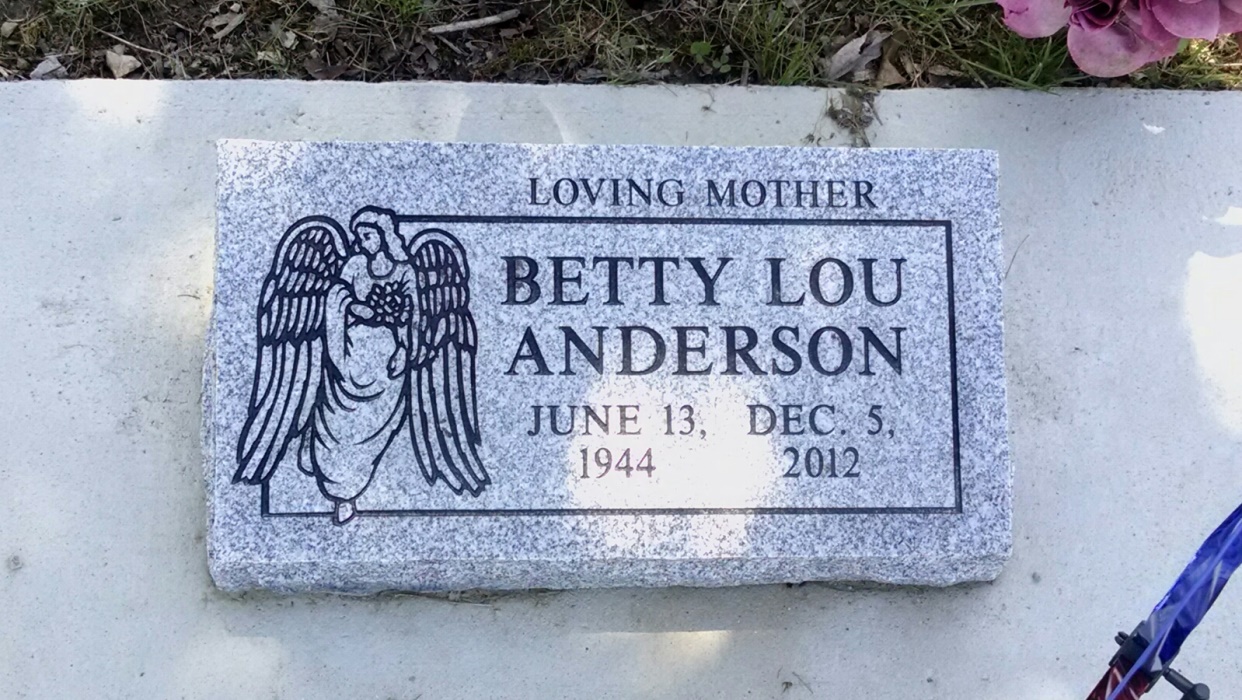 Photo by Tombstoner & Family   Betty Lou Anderson, 68, of Bluffton, died at 11:04 a.m. Wednesday, Dec. 5, 2012, at the Ossian Health and Rehabilitation Center.
She attended Petroleum High School and worked as a certified nursing assistant for 48 years, retiring from her position at Meadowvale. She was a member of the Moose Lodge and the American Legion Auxiliary in Bluffton.
   She was born June 13, 1944, in Bluffton, to William Whitacre and Lois High.
   Survivors include four sons, Doug (Shirley) Whitacre of Bluffton, Robert (Cindy) Anderson of Hartford City, Rick Anderson of Alexandria, and Randy (Tonya) Anderson of Decatur; two daughters, Debra (John) Van Duyn of Anderson and Deanna (Chris) Love of Hartford City; 12 grandchildren and seven great-grandchildren; a sister, Sue Lewis of Bluffton; and two nieces and two nephews.
   Calling will be from noon to 2 p.m. Friday at the Thoma/Rich, Chaney and Lemler Funeral Home in Bluffton. Services will be held at 2 p.m. Friday at the funeral home. Burial will be at the Elm Grove Cemetery.
   Preferred memorials in Betty's name may be made to the family through the funeral home.Thoma/Rich, Chaney and Lemler Funeral Home, Wells County, INDecember 6, 2012